Pos: AC-REO-DISAAl Consorzio di Gestione dell’Area Marina Protetta del Cerrano							 Casella Postale n.34 - 64025 Pineto (TE)									   Email: info@torredelcerrano.it									   PEC: torredelcerrano@pec.it Oggetto: Richiesta autorizzazione per ACCESSO unitá da diporto nell’AMP Torre del Cerrano.Il sottoscritto ____________________________________________nato a ________________il ______________ e residente in Via/Piazza _____________________________________________ città ______________________ cap  __________, in qualità di _______________________________(Armatore / Comandante / altro-specificare) della unità da diporto denominata _______________________________ con targa ______________________ (indicare un codice identificativo della barca o, in sua mancanza, il numero di matricola del motore) di lunghezza_________________ e propulsione a______________________________________________________ (motore, vela, remi, pedali, elettrica), raggiungibile ai seguenti riferimenti tel.________ ____________ email___ ______ ______ ______ _______, CHIEDEl’autorizzazione all’ACCESSO con unità da diporto, all’interno dell’Area Marina Protetta Torre del Cerrano per il seguente periodo ______________________________________ai sensi dell’art.20 del D.M. n.11 del 12 gennaio 2017, Regolamento di Esecuzione e Organizzazione, e dell’art. 9 del Disciplinare integrativo al Regolamento di Esecuzione ed Organizzazione, che differenziano tra ACCESSO (con sosta, ancoraggio e/o atterraggio), per il quale si necessita di apposita autorizzazione e la semplice NAVIGAZIONE, su cui invece nel rispetto delle velocità è consentita liberamente. Articoli qui di seguito tutti riportati per le parti di interesse.D.M. n.11 del 12 gennaio 2017 - Regolamento di Esecuzione e OrganizzazioneArt. 2 –Definizioni1. Ai fini del presente regolamento si intende:     a)  «accesso»,  l'ingresso,  da  terra  e  da  mare,  all'interno dell'area marina protetta delle unita' da diporto al  solo  scopo  diraggiungere porti, approdi,  aree  predisposte  all'ormeggio  o  aree individuate dove e' consentito l'ancoraggio; […]    r) «navigazione», il movimento via mare di qualsiasi  costruzione destinata al trasporto per acqua; Art. 20. - Disciplina della navigazione da diporto1. È vietato l’utilizzo di moto d’acqua, fatto salvo quanto previsto dall’ordinanza di sicurezza balneare 42/2015, e successive modifiche, della Capitaneria di porto di Pescara, acquascooter e mezzi similari, la pratica dello sci nautico e di sport acquatici similari. 2. È consentita la navigazione a vela, a remi, a pedali o con motori a propulsione elettrica. 3. Nelle zone B e C è consentito, previa autorizzazione del soggetto gestore, l’accesso ai natanti e alle imbarcazioni da diporto che attestino il possesso di uno dei seguenti requisiti di ecocompatibilità: a) unità dotate di casse per la raccolta dei liquami di scolo; b) motore in linea con la direttiva 2003/44/CE relativamente alle emissioni gassose, acustiche (motori fuoribordo elettrici, motori entrobordo conformi alla direttiva, motori fuoribordo a 4 tempi benzina verde, motori fuoribordo a 2 tempi ad iniezione diretta). 4. Nella zona C è consentito, previa autorizzazione del soggetto gestore, l’accesso alle navi da diporto che attestino il possesso di uno dei seguenti requisiti: a) unità dotate di casse per la raccolta dei liquami di scolo; b) in linea con gli Annessi IV e VI della Convenzione MARPOL 73/78. 5. Nella zona D è consentito l’accesso alle unità da diporto. 6. Nell’area marina protetta è consentita la navigazione a motore, nel rispetto delle disposizioni delle ordinanze della Capitaneria di porto, a velocità non superiore a 5 nodi, entro la distanza di 350 metri dalla costa, e a velocità non superiore a 10 nodi, entro la fascia di mare compresa tra i 350 metri e i 600 metri dalla costa, sempre in assetto dislocante. 7. Non è consentito lo scarico a mare di acque non depurate provenienti da sentine o da altri impianti dell’unità da diporto e di qualsiasi sostanza tossica o inquinante, nonchè il rilascio di rifiuti solidi o liquidi. 8. Non è consentito l’uso improprio di impianti di diffusione della voce e di segnali acustici o sonori. 9. Il soggetto gestore può disciplinare, con successivo provvedimento, gli accessi ai punti di approdo e la distribuzione degli spazi attinenti, anche attrezzando idonei corridoi di atterraggio.Disciplinare Integrativo al Regolamento di Esecuzione ed Organizzazione (Approvato con Delibera del CdA n.112 del 13-12-2017 e nulla-osta Ministero Ambiente e Tutela del Territorio e Mare n.0001147 del 19 -01-2018)Articolo 9 - Navigazione da diporto1. Ad integrazione di quanto previsto all’art. 20 del REO, si dispone quanto segue. 2. L’autorizzazione per l’accesso ai fini del raggiungimento dei punti di ancoraggio, approdo o alaggio all’interno dell’AMP, delle unità da diporto non iscritte negli elenchi delle Associazioni/Enti che gestiscono gli alaggi o approdi all’interno dell’AMP, dovrà essere richiesta presso gli uffici operativi dell’Area marina protetta Torre del Cerrano anche tramite posta o email. 3. L’autorizzazione per l’accesso, ai fini del raggiungimento dei punti di ancoraggio, approdo o alaggio all’interno dell’AMP, delle unità da diporto iscritte negli elenchi delle Associazioni/Enti che gestiscono alaggi e approdi all’interno dell’AMP stessa, può essere presentata da ogni singola Associazione/Ente che comunicherà l’elenco di tutte le unità da diporto iscritte, fornendo copia della documentazione utile ad identificarla, e documentazione che attesti il possesso dei requisiti previsti dal REO, ai fini del rilascio dell’autorizzazione.Articolo 11 – AncoraggioAd integrazione di quanto previsto all’art. 22 del REO, sono di seguito riportare le coordinate con relativo stralcio cartografico della Zona C e D dove è consentito l’ancoraggio al di fuori delle aree destinate alla balneazione della profondità di 300 metri dalla costa. Area ancoraggio Zona C NordArea ancoraggio Zona C Sud	    	Area ancoraggio Zona D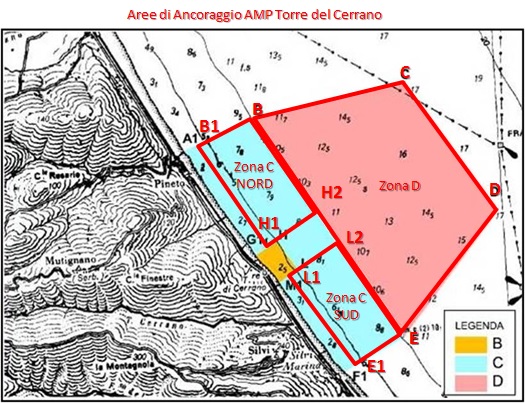 Il sottoscritto dichiara di aver preso visione del Regolamento e in particolare degli articoli sopra riportati, e, inoltre, dichiara che l’imbarcazione per la quale si inoltra la presente richiesta di autorizzazione è in possesso dei requisiti di eco-compatibilità previsti per natanti, imbarcazioni e navi da diporto di cui all’art. 20 co. 3 e 4 del Regolamento di Esecuzione e Organizzazione (D.M. n.11 del 12/01/2017), qui sopra integralmente riportato.Si allega n.1 marca da bollo da euro 16,00, come previsto nel DPR 26-10-1972 n.642, (nel caso di richiesta annuale dopo la prima richiesta non è ulteriormente necessaria per i successivi rinnovi temporalmente collegati alla precedente).Si chiede di voler recapitare il riscontro alla presente al seguente indirizzo (se diverso da quello di residenza):Sig./Sig.ra _________________________________Via/Piazza________________________________Città_______________________________________________         cap________________________Email:_____________________________________________________________________________Località_________________________ data____________In fede(Firma)…………………………………….  LongitudineLatitudineH1  42°  35’ 19’’14 °  05’ 27’’	B142°  36’ 50’’14 °  04’ 12’’	H242°  35’ 44’’14 °  06’ 29’’	B42°  37’ 10’’14 °  05’ 20’’	LongitudineLatitudineL142°  34’ 55’’14 °  05’ 51’’E142°  33’ 39’’14 °  06’ 58’’L242°  35’ 22’’14 °  06’ 47’’E42°  34’ 00’’14 °  07’ 55’’LongitudineLatitudineC114 °  07’ 75’’42 °  37’ 40’’D114 °  09’ 08’’42°  25’ 50’’E14 °  07’ 55’’42°  34’ 00 ‘’B14 °  05’ 20’’42°  37’ 10’’